REQUERIMENTO ACADÊMICO                                                                                    Nº _____/2021Curso do Requerente: _______ PREENCHA AQUI O NOME DO CURSO IDENTIFICAÇÃO DO REQUERENTE:Nome Completo:Nº de matrícula:                                                             CPF:E-mail: ___________________________________________Celular:(___)_______________________REQUER: (Fazer uma solicitação por requerimento). MARQUE NO ITEM SOLICITADO, PREENCHENDO TODO QUADRADO.Justificativa e/ou Esclarecimentos:Solicito aproveitamento de estudos das seguintes disciplinas, conforme documentos anexados.EXEMPLO: UMA  EMBAIXO   DA   OUTRA Documentos Anexados: histórico escolar, ementas das disciplinas, documento de autorização/reconhecimento do curso, (conforme artigo 291 do Regimento de graduação, Resolução 331/2020-Ufopa).                      ____________________________________                        Santarém-Pará, ____/____/2021                                      Assinatura do Requerente-------------------------------------------------------------------------------------------------------------------------------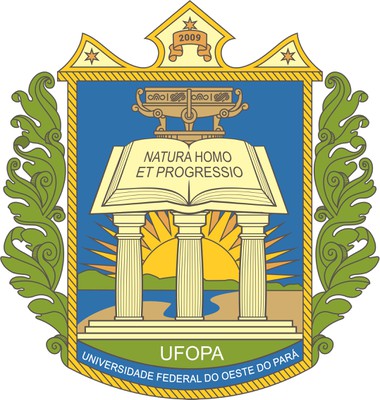 COMPROVANTE DO REQUERIMENTO: Nº ______/2021Nome:________________________________________________________________________________________________Assunto:______________________________________________________________________________________________Curso:________________________________________________________________________________________________Recebido por: _________________________________________________________________________________________Data: ______/______/2021DESPACHO DA COORDENAÇÃO DO CURSO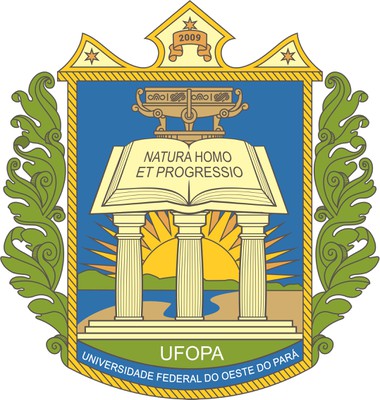 UNIVERSIDADE FEDERAL DO OESTE DO PARÁINSTITUTO DE ENGENHARIA E GEOCIÊNCIASCOORDENADORIA  ACADÊMICAAlteração/correção de dadosMatrícula compulsória em outro cursoProva de segunda chamadaAproveitamento de estudosMatrícula compulsória no próprio cursoReativação de MatrículaAtividades complementaresOutorga de grau em cerimonialRevisão de NotasEstágioOutorga de grau em gabineteTrabalho de conclusão de cursoTrancamento de períodoOutros (especificar):____________________________________________Outros (especificar):____________________________________________Outros (especificar):____________________________________________Disciplina aprovadaDisciplina aprovadaDisciplina aprovadaDisciplina aprovadaDisciplina a ser aproveitada no cursoDisciplina a ser aproveitada no cursocódigoNome da DisciplinaNotaFrequênciacódigoNome da disciplinacódigoDisciplina aprovadaNotaFrequênciacódigoNome da disciplinacódigoDisciplina aprovadaNotaFrequênciacódigoNome da disciplina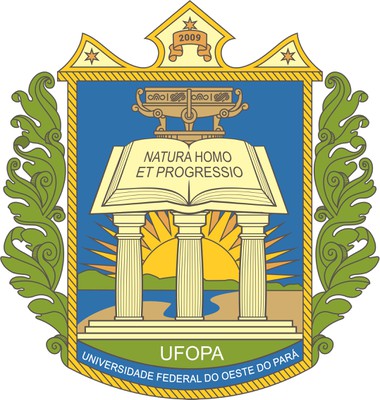 UNIVERSIDADE FEDERAL DO OESTE DO PARÁINSTITUTO DE ENGENHARIA E GEOCIÊNCIASCOORDENADORIA ACADÊMICA